Carrie AnneAllan Clarke, Graham Nash, Tony Hicks 1967 (recorded by the Hollies)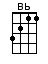 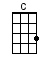 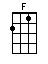 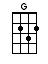 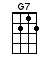 INTRO:  / 1 2 3 4 /[C] Doo, doo-doo-doo [F] doo doo doo-[G]doo doo[C] Doo, doo-doo-doo [F] doo doo doo-[G]doo doo[C] Hey, Carrie [G7] Anne[C] (Doo doo  [G7] doo-doo doo doo-oo-oo)[C] Hey, Carrie [G7] Anne[C] (Doo doo  [G7] doo-doo doo doo-oo-oo)[C] When we were at [F] school our [C] games were [F] simple[C] I played the [F] janitor [C] you played a [F] monitor[C] Then you played with [F] older [C] boys and [F] prefects[C] What's the at-[F]traction in [G] what they're [G7] doing?[C] Hey [F] Carrie [G] AnneWhat's your [C] game now, can [F] anybody [G7] play?[C] Hey [F] Carrie [G] AnneWhat's your [C] game now, can [F] anybody [G7] play?[C] You were always [F] something [C] special [F] to me[C] Quite inde-[F]pendent [C] never [F] caring[C] You lost your [F] charm as [C] you were [F] aging[C] Where is your [F] magic [G] disap-[G7]pearing?[C] Hey [F] Carrie [G] AnneWhat's your [C] game now, can [F] anybody [G7] play?[C] Hey [F] Carrie [G] AnneWhat's your [C] game now, can [F] anybody [G7] play?BRIDGE:You're [F] so[F] So like a woman to [Bb] me (so like a woman to [F] me-e-e)[F] So (so)[F] So like a woman to [Bb] me (like a woman to [G7] me-e-[G7]e-e)[C] [F] / [C] [F] / [C] [F] / [C] [F] /[C] [F] / [C] [F] / [C] [F] / [G] /[F] Hey Carrie [G] AnneWhat's your [C] game now, can [F] anybody [G7] play?[C] Hey [F] Carrie [G] AnneWhat's your [C] game now, can [F] anybody [G7] play?[C] People live and [F] learn but [C] you're still [F] learning[C] You use my [F] mind and [C] I'll be your [F] teacher[C] When the lesson's [F] over [C] you'll be [F] with me[C] Then I'll hear the [F] other [G] people [G7] saying[C] Hey [F] Carrie [G] AnneWhat's your [C] game now, can [F] anybody [G7] play?[C] Hey [F] Carrie [G] AnneWhat's your [C] game now, can [F] anybody [G7] play? [F] Carrie [C] Anne, Carrie Anne, Carrie [G] Anne, Carrie [G7] A-[C]nnewww.bytownukulele.ca